PENGEMBANGAN BAHAN AJAR GEOMETRI BERBASIS MAKANAN TRADISIONAL KHAS DAERAH SUMATERA BARATSKRIPSIOLEH:DINA RAHMA WITA NPM	181434150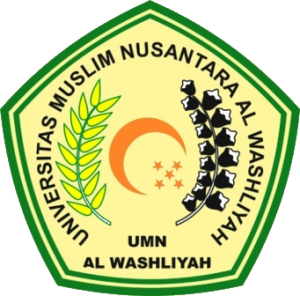 PROGRAM STUDI PENDIDIKAN GURU SEKOLAH DASARFAKULTAS KEGURUAN DAN ILMU PENDIDIKAN UNIVERSITAS MUSLIM NUSANTARA AL WASHLIYAH MEDAN 2022PENGEMBANGAN BAHAN AJAR GEOMETRI BERBASIS MAKANAN TRADISIONAL KHAS DAERAH SUMATERA BARATSkripsi ini diajukan sebagai syarat untuk memperoleh gelar Sarjana Pendidikan pada Program Studi Pendidikan Guru Sekolah DasarOleh DINA RAHMA WITANPM 181434150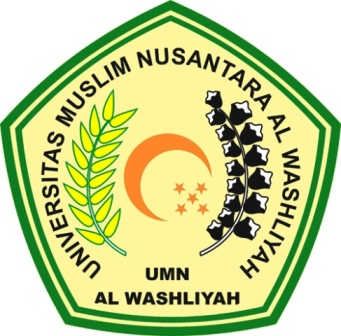 PROGRAM STUDI PENDIDIKAN GURU SEKOLAH DASAR FAKULTAS KEGURUAN DAN ILMU PENDIDIKANUNIVERSITAS MUSLIM NUSANTARA AL WASHLIYAHMEDAN2022